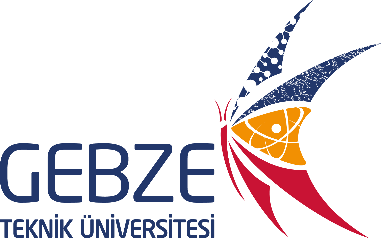 BIO-RAD ECONO GRADIENT PUMP CİHAZININ KULLANIM TALİMATIDök. NoCH-TL-0283BIO-RAD ECONO GRADIENT PUMP CİHAZININ KULLANIM TALİMATIİlk Yayın Tarihi10.07.2018BIO-RAD ECONO GRADIENT PUMP CİHAZININ KULLANIM TALİMATIRevizyon Tarihi-BIO-RAD ECONO GRADIENT PUMP CİHAZININ KULLANIM TALİMATIRevizyon No0BIO-RAD ECONO GRADIENT PUMP CİHAZININ KULLANIM TALİMATISayfa No1Önce pompanın tüplerini takınızMonitör, kaydedici ve fraksiyon toplayıcı ile bağlantıları kurunuzDaha sonra cihazın altında bulunan “POWER” tuşunu “I” konumuna getiriniz ve cihazı açınızPompanın akış hızını kalibre edinizUygun program seçiniz“RUN” tuşuna basarak programı başlatınız. Çalışma bitiminde cihazın altında bulunan “POWER” tuşunu “ konumuna getirerek cihazı kapatınız